О внесении изменений  в решение  Совета депутатов  № 50 от 29.12.2021  г. «О денежном содержании главы муниципального образования Кислинский сельсовет»В соответствии с Законом Оренбургской области № 1611/339-IV-ОЗ от 10 октября 2007 года «О муниципальной службе в Оренбургской области», постановлением Правительства Оренбургской Правительства  «О нормативах формирования расходов на оплату труда депутатов, выборных должностных лиц местного самоуправления, осуществляющих свои полномочия на постоянной основе, муниципальных служащих в бюджетах муниципальных образований Оренбургской области на 2022 год от  23.12.2021 года № 1263-пп», Устава муниципального образования  Кислинский сельсовет,  Совет депутатов решил:1. Внести изменения в решение Совета депутатов № 50 от 29.12.2021 г. «О денежном содержании главы муниципального образования Кислинский сельсовет»1.1. изложить пункт  1.7  в новой редакции: «1.7. Единовременная выплата при предоставлении ежегодного оплачиваемого отпуска в размере двух должностных окладов с  учетом районного коэффициента.2.  Настоящее решение вступает в силу после  обнародования и распространяется на правоотношения, возникшие с 01.01.2022  года.Председатель Совета депутатов                                                   Р.Х. Галиулина               Глава муниципального образования                                            В.Л. Абрамов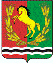 СОВЕТ ДЕПУТАТОВМУНИЦИПАЛЬНОГО ОБРАЗОВАНИЯ КИСЛИНСКИЙ СЕЛЬСОВЕТАСЕКЕЕВСКОГО РАЙОНА ОРЕНБУРГСКОЙ ОБЛАСТИчетвертого  созываРЕШЕНИЕ21.07.2022                                              с. Кисла                                           №64